SVENSKA HUNDKLUBBEN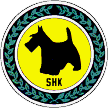  Protokoll fört vid CS-möte 2014-12-14Plats:	 SHK Västerås klubbstuga i HäpplingeNärvarande:Tommy Holmertz, Per Ola Andersson, Fanny Törnblom, Susanne Ahlén, Anna Blomfelt, Zaima Erlandsson, Jan-Lennart AnderssonFörhinder: Anders Bruse, Emelie Lindström, Ammie Olsen, Linda AronssonFrånvarande:   -§ 75	Mötet öppnas	Ordförande hälsar alla välkomna och förklarar mötet öppnat.§ 76	Fastställande av dagordningDagordningen fastställs. § 77	Val av justerareTill justerare väljs Susanne Ahlén§ 78 	Godkännande av tidigare protokollStyrelseprotokoll från 2014-10-11 godkänns och läggs till handlingarna.§ 79	Ekonomi: Balans- och Resultatrapport, Prognos och BudgetBalansrapport 30/11 – tillgodohavande på PG och Bankkonto är totalt 300 547  kr. Resultatrapport 30/11 - överskott på 11 219 kr.Prognos 30/9 för verksamhetsåret visar på ett underskott på 37 000 kr (att jämföra med vår 0-budget)§ 80 	Åtgärdslista samt Mål och Handlingsplan 2014-2015Centralstyrelsens åtgärdslista uppdateras. Huvudklubbens Mål och Handlingsplan 2014-2015 uppdateras§ 81	Uppdatering av centrala styrdokument
Ordförande uppdras att komplettera det centrala styrdokumentet med uppgifter om internfakturering av matkostnader samt regler för medlemmars fakturering till rikskassören rörande reseersättningar vid förrättningar av olika slag§  82 	Föranmälda ärenden (beslutsärenden)Ordförandekonferens 30 november
Beslut: Centralstyrelsen beslutar att ordförandekonferensens rekommendationer rörande framtida satsningar ska vara vägledande för Huvudklubbens Mål- och Handlingsplan 2015-2017. Den färdiga planen presenteras till Huvudklubbens årsmöte i mars.Lokalklubbarnas arbete med Mål och HandlingsplanerBeslut: Centralstyrelsen beslutar att avstå från att ge direktiv/rekommendationer till lokalklubbarna i frågor som rör Mål och Handlingsplaner 2015Årets SHK-hundBeslut: Centralstyrelsen beslutar att godkänna föredragandes regelförslag med följande justering:Namnet på utmärkelsen ändras till Årets AllroundhundRegelförslaget publiceras i huvudklubbens styrdokument på centrala hemsidan.SHK-kalender för 2015
Beslut: Centralstyrelsen beslutar att godkänna det förslag som arbetats fram tillsammans med samtliga kommittéer. Kalendern publiceras på huvudklubbens hemsidaAU-beslutBeslut: Centralstyrelsen beslutar att godkänna de tre beslut AU fattat sedan förra centralstyrelsemötet:Konferensresa till MoskvaSHK:s dopingpolicyFörändring av huvudklubbens PG-konton (se bilagda AU-beslut)Länsförsäkringars fråga till SHKBeslut: Centralstyrelsen beslutar godta det Länsförsäkringars erbjudande till Svenska Hundklubben i samband med att NWD:s klubbstuga brunnit upp.Fakturering som avser reskostnader för funktionärerBeslut: Centralstyrelsen beslutar att faktureringar som avser funktionärers reskostnader ska vara rikskassören tillhanda senast två veckor efter förrättning för att ersättning ska utgå.Internfakturering av matkostnaderBeslut: Centralstyrelsen beslutar att all intern fakturering mellan huvudklubb och lokalklubbar rörande matkostnader, ska följa det styrdokument som publiceras på huvudklubbens hemsida. För 2015 gäller följande som underlag för fakturering: Frukost 25 kr, kaffe och smörgås 25 kr, lunch 40 kr, middag 40 kr, kaffe under dagen 10 kr.MedlemsavgifterAlla medlemsavgifter betalas idag till centralstyrelsens PG-konto, medan kursavgifter betalas till in till respektive lokalklubbs PG-konto. Detta medför en mängd felbetalningar samt medför svårigheter att kontrollera att medlemsavgifter verkligen erlagts av kursdeltagare.Beslut: Centralstyrelsen beslutar att medlemsavgifterna fr.o.m. 2015 ska betalas in direkt till den lokalklubb medlemmen önskar tillhöra. Lokalklubbarna betalar därefter in huvudklubbens avgiftsdel till centralstyrelsens PG-konto. Endast medlemmar som inte tillhör någon lokal klubb, betalar in sin avgift direkt till centralstyrelsen PG-konto.Anslutning till internationell organisationSvenska Hundklubben har under ett antal inte haft medlemskap i någon internationell organisation. Klubben har nu fått erbjudande om att få ansluta sig till organisationen IKU (International Kennel Union).Beslut: Centralstyrelsen beslutar att Svenska Hundklubben ansluter sig till IKU.§ 83	Rapporter Möte med IKU (International Kennel Union)
Centralstyrelsen delges innehållet i ”Moskvamötet” för kort tid sedan. Svenska Hundklubben är nu ansluten till IKUHunddatabas och medlemsregisterPunkten bordläggs till nästa möteTillfällig ekonomigruppKassören redogör för den tillfälliga ekonomigruppens möte, som syftade till att omfördela flera av de uppgifter som rikskassören gör idag. Många av dem borde i stället skötas av de olika kommittéerna. Komplett dokument med förslag på omfördelning tas fram så snart möjligt.Mål och Handlingsplan 2015-2017
Planen är under framtagande och färdigt förslag presenteras senast till nästa styrelsemöteHuvudklubbens budget 2015Budgetförslag kommer att presenteras senast till nästa styrelsemöte§ 84 	Övriga frågor Revision av huvudklubbens räkenskaper. 
Rikskassören meddelar att klubben revisor lämnat sitt uppdrag. Kassören uppdras att hitta en ersättare, såvida inte återstående revisor och revisorssuppleant åtar sig att ansvara för revisionen§ 85	Nästa möteNästa möte bestäms till söndag 11 januari  SHK Södertäljes klubbstuga  Södertälje - med start kl. 10.00.§ 86	Mötet avslutasOrdförande avslutar mötet.Tommy Holmertz			Jan-Lennart AnderssonOrdförande				SekreterareSusanne AhlénJusterare